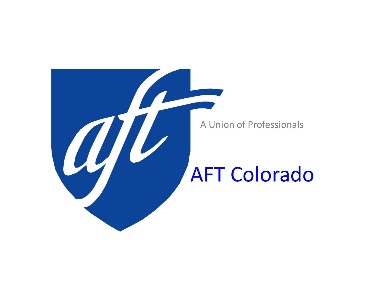 AFT Colorado Officer Nomination FormNomination form submitted in accordance with AFT Colorado Constitution, as revised and adopted April 2019, Article 4, Section 2.  Election of Officer and Alternates to AFT Convention states, “B.  Nominations - Nominations, signed by two (2) AFT Colorado members, shall be received in writing by the AFT Colorado office no later than 30 days prior to the convention.  All candidates for office shall be members of the American Federation of Teachers from locals in good standing.”  The Executive Board is made up of the President, one eligible Vice President for each local plus an addition of one vice president for each multiple of 500 per-capita paying members in each particular local to AFT Colorado at the next regularly scheduled election and a Secretary/Treasurer.  All officer positions are volunteer. Nominate candidates for President, Secretary/Treasurer, and up to nineteenVice President Positions. Each nomination requires two signatures.President:  ______________________________________  Local #: _____________________Nominators:  1.  ________________________        	2. ________________________________Secretary/Treasurer_________________________________  Local #: ___________________Nominators:  1.  __________________________    2. _________________________________Vice President:  ____________________________________  Local #: ___________________Nominators:  1.  ___________________________  2. _________________________________Vice President:  ____________________________________  Local #: ___________________Nominators:  1.  ___________________________   2. ________________________________Vice President:  ____________________________________  Local #: ___________________Nominators:  1.  ___________________________   2. ________________________________By AFT Colorado Constitution, as revised, there may be no more than five (5) officers from any one local.  Return this form to the AFT Colorado, 925 S. Niagara St., Suite 600, Denver, CO  80224, by March 29, 2023, by 11:59 PM. We need the original so you cannot scan and email back. See you at Convention April 29, 2023.  Duplicate this form as needed or visit www.aftcolorado.org.